SERVIÇO PÚBLICO FEDERAL 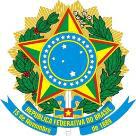 CONSELHO REGIONAL DE MEDICINA VETERINÁRIA DO ESTADO DE GOIÁSDECLARAÇÃO DE ATENDIMENTO À RESOLUÇÃO CFMV Nº 1275/19	Senhor Presidente Eu,      , responsável técnico pelo estabelecimento      , registrado no CRMV-GO com CNPJ/CPF       declaro que este estabelecimento atende completamente a Resolução CFMV 1275/19 como:	Informo que o horário de atendimento ao público é:  diurno ou  24 horas.Comprometo-me a comunicar imediatamente ao CRMV-GO qualquer alteração que houver no estabelecimento relacionada as exigências da Resolução CFMV 1275/19, assim como o encerramento da atividade, caso ocorra. Estou ciente também que havendo modificação das resoluções, deverei adequar o estabelecimento no prazo determinado na normativa. Estou ciente de que o tratamento dos meus dados pessoais pelo CRMV-GO é condição indispensável para a prestação de serviços pelo órgão ou para o exercício dos meus direitos (Lei 13.709/2018 artigo 9° §3°). Os direitos do titular estão elencados no capítulo III artigo 17 e 18 da Lei 13.709/2018.Em:   /  /     ____________________________________________Assinatura do Responsável Técnico